令和5年12月吉日令和5年度四日市市障害者体育センター自主事業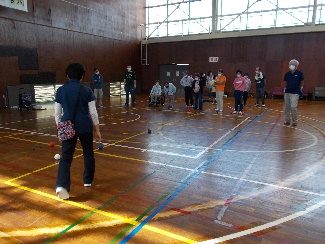 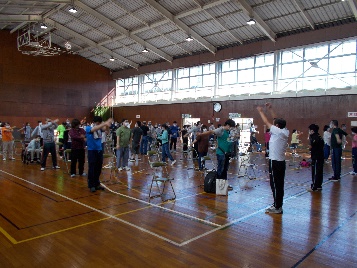 拝啓　早春の候、ますます御健勝のこととお慶び申し上げます。日頃は大変お世話になっております。さて、当館は毎年スポーツを通じて近隣福祉施設等との交流を図る為、自主事業として運動イベントを企画・開催しております。つきましては、ご多忙中恐縮ですが、皆様にご参加して頂ければ幸いです。参加される方は、下記のお問い合わせ先へご連絡お願い致します。敬具記日時　令和6年3月23日(土)　受付開始13時						開会13時30分～16時30分場所　四日市市障害者体育センター開催種目　ボッチャ、フライングディスク、ストラックアウト、輪投げ今回はMSFC(精神障害当事者のフットサルチーム)の皆様による、ミニ発表会も予定しております。持ち物　上履き　※ご用意できない場合、当館でスリッパを用意させて頂きます。申し込み　	①手話通訳者の必要の有無　②参加希望者氏名(当館への行き帰りのボランティア保険の補償が必要な方は、住所と連絡先も記入してください。)　	③障害の有無	(障害者人数を把握する為に差し支えが無ければご記入ください。)を令和6年3月15日（金）16時までに申込用紙に記入の上、当館へご連絡下さい。お問い合わせ　四日市市障害者体育センター〒510-0943　四日市市西日野町4070番地1電話/FAX　059-322-1784メール　stc26@m2.cty-net.ne.jp開館時間　水～土曜　13：00～21：00日曜　 9：00～17：00　　　　　　　　　月曜　13：00～17：00協力団体　NPO法人ユニバーサル就労センター、NPO法人四日市市知的障害者育成会、四日市市身体障害者団体連合会、NPO法人障害者福祉チャレンジド・ネット